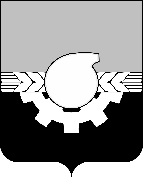 АДМИНИСТРАЦИЯ ГОРОДА КЕМЕРОВОПОСТАНОВЛЕНИЕот _____________ № ______________Об утверждении муниципальной программы «Укрепление общественного здоровья населения Кемеровского городского округа»на 2022 - 2024 годыВ целях реализации Указа Президента Российской Федерации от 07.05.2018 № 204 «О национальных целях и стратегических задачах развития Российской Федерации на период до 2024 года» и улучшения здоровья, повышения качества жизни и активного долголетия населения, формирования культуры общественного здоровья и ответственного отношения к здоровью, в соответствии с  постановлением администрации города Кемерово от 05.06.2015 №1378 «Об утверждении Порядка разработки, реализации и оценки эффективности муниципальных программ города Кемерово»1. Утвердить муниципальную программу «Укрепление общественного здоровья населения Кемеровского городского округа» на 2022 - 2024 годы (далее - муниципальная программа) согласно приложению к настоящему постановлению.2. Комитету по работе со средствами массовой информации администрации города Кемерово (Н.Н. Горбачева) обеспечить официальное опубликование настоящего постановления.3. Контроль за исполнением настоящего постановления возложить на заместителя Главы города по социальным вопросам О.В. Коваленко.Глава городаИ.В. Середюк